Curriculum Expectations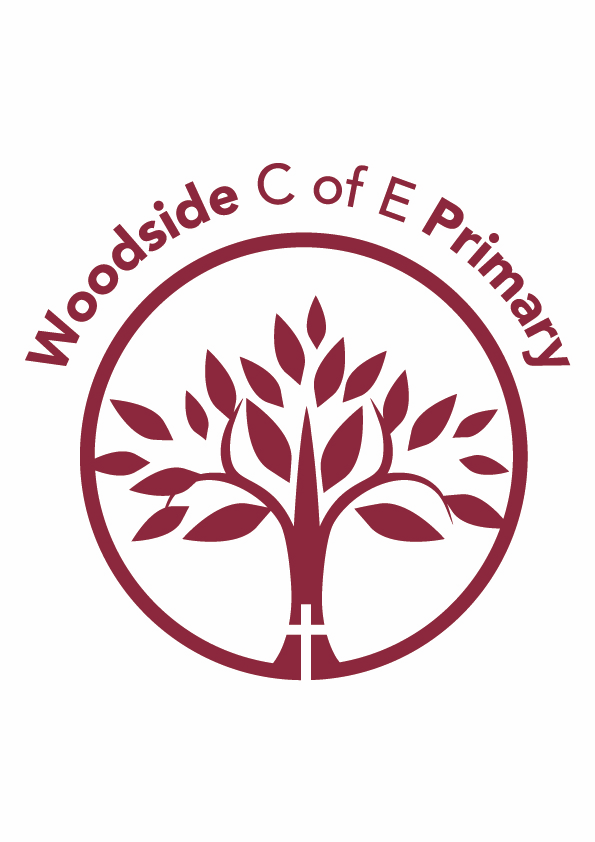 Geography 